24-я Международная выставка 
«ТЕХИННОПРОМ» 28-30 сентября 2021 г.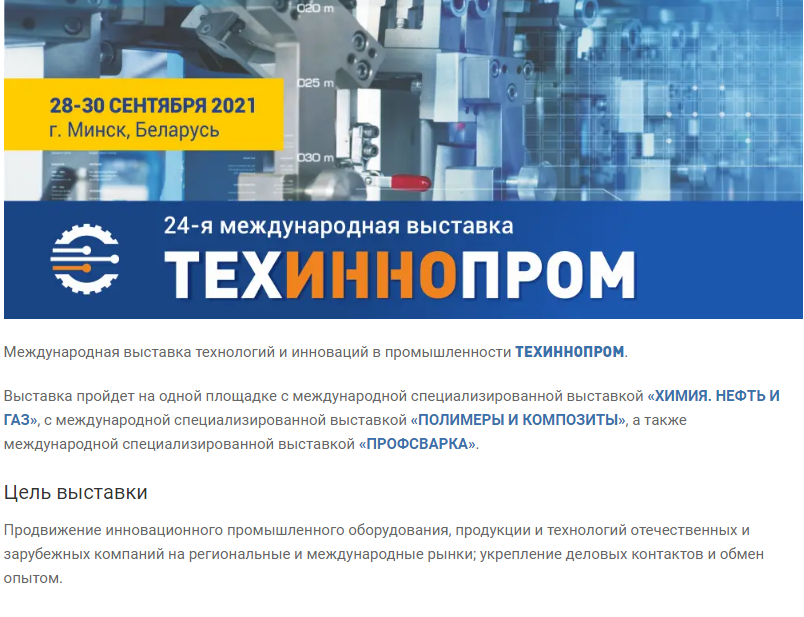 ПЕРЕЧЕНЬ РАЗРАБОТОК,представленных на выставке университетом:Высокотермостабильные композиционные материалыКерамические плитки с биоцидными глазурными покрытиямиНизкотемпературный процесс никелирования в малатном электролитеПултрузионная технология производства профильных изделий из армированных термопластичных полимеровСтекла для оптического волокнаТехнология нанесения композиционных коррозионно- и износостойких хром – наноуглеродных покрытий.Технология переработки смешанных полимерсодержащих отходовЭкологически безопасная технология электрохимического полирования изделий из нержавеющей стали, титана, деформируемых сплавов алюминия, меди и ее сплавов.Даты проведения выставки: 28-30 сентября 2021Время работы выставки: с 10.00 до 18.00Место проведения: футбольный манеж, пр. Победителей, 20/2, г. МинскПолучить билет можно тут: http://techinnoprom.by/#ticketОфициальный сайт http://techinnoprom.by/